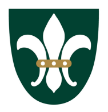 PIKC NMV Rīgas Doma kora skola  profesionālās kompetences pilnveides programma (A) 6 stundu apjomā mūzikas skolu ansambļu vadītājiem un interešu izglītības pedagogiem Ansambļa muzicēšanā – 2018. gada 28. martsPIETEIKUMA ANKETAPaldies!PEDAGOGA Vārds, UzvārdsPERSONAS KODSIZGLĪTĪBAS IESTĀDEE-PASTA ADRESEMOBILAIS TĀLRUNISMAKSĀTĀJA REKVIZĪTI